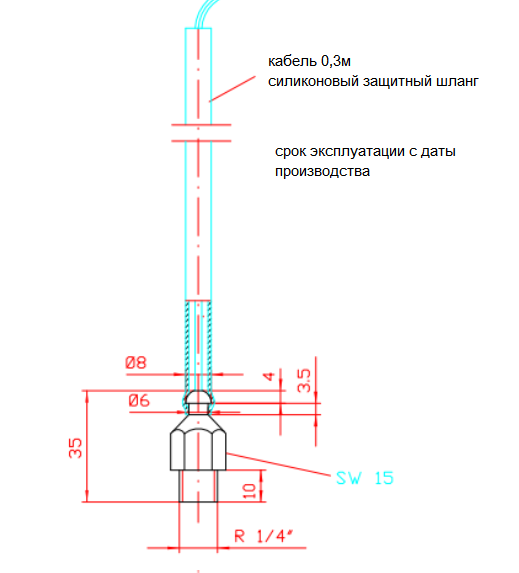 Данный чертеж является нашей собственностью. Любое производство на его основе, а также любое другое применения на его основе, копирование, размножение или передача третьим лицам могут быть осуществлены только с нашего согласия.                                                                                                                                                                                           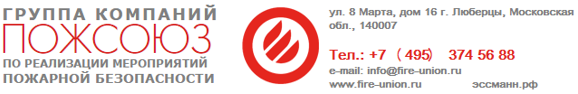 Артикульный номер 0454064Артикульный номер 0454064Артикульный номер 0454064Артикульный номер 0454064ГруппаОснащение для дымоудаленияГруппаОснащение для дымоудаленияГруппаОснащение для дымоудаленияМасштаб: 1:1Масштаб: 1:1ВесАртикульный номер 0454064Артикульный номер 0454064Артикульный номер 0454064Артикульный номер 0454064ГруппаОснащение для дымоудаленияГруппаОснащение для дымоудаленияГруппаОснащение для дымоудаленияМатериал: St5.8 verz.16umМатериал: St5.8 verz.16umМасштаб без указания допуска по DIN 7168-m1993ДатаНазв.НазваниеГазогенератор R ¼ (для станций аварийного выпуска) НазваниеГазогенератор R ¼ (для станций аварийного выпуска) НазваниеГазогенератор R ¼ (для станций аварийного выпуска) 08.11НазваниеГазогенератор R ¼ (для станций аварийного выпуска) НазваниеГазогенератор R ¼ (для станций аварийного выпуска) НазваниеГазогенератор R ¼ (для станций аварийного выпуска) Список: оснащениеСписок: оснащениеСписок: оснащениеНазваниеГазогенератор R ¼ (для станций аварийного выпуска) НазваниеГазогенератор R ¼ (для станций аварийного выпуска) НазваниеГазогенератор R ¼ (для станций аварийного выпуска) Хайнц Эссманн ГмбХХайнц Эссманн ГмбХХайнц Эссманн ГмбХНомер чертежа: RA 900-2-164Лист: Лист: Изм.ДатаХайнц Эссманн ГмбХХайнц Эссманн ГмбХХайнц Эссманн ГмбХ